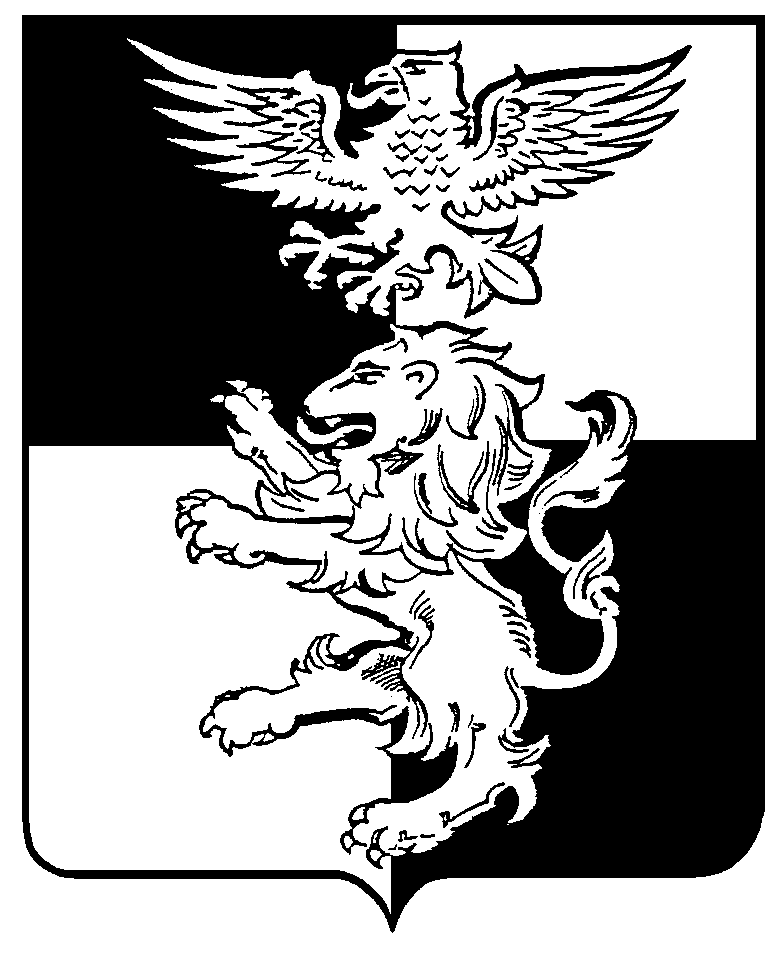 БЕЛГОРОДСКАЯ ОБЛАСТЬ РОССИЙСКОЙ ФЕДЕРАЦИИраспоряжениепредседателя муниципального совета Белгородского района 21 января 2020  года                                                                                                    № 1О созыве двадцатого заседанияМуниципального совета Белгородского района В соответствии со статьей 18 Устава муниципального района «Белгородский район» Белгородской области, статьей 14 Регламента Муниципального совета Белгородского района:1. Провести очередное двадцатое заседание Муниципального совета Белгородского района 31 января 2020 года в 15-00 часов в актовом зале   администрации   Белгородского    района (г. Белгород, ул. Шершнева, д. 1-а).  2. Внести на рассмотрение членов Муниципального совета Белгородского района следующие проекты:- Отчет начальника ОМВД России по Белгородскому району полковника полиции Курчина Николая Николаевича    - О   внесении   изменений   и дополнений в   Устав муниципального района «Белгородский район»   Белгородской   области  - О внесении изменений в решение Муниципального совета Белгородского района от 30.11.2018 г. № 30 «Об утверждении порядка организации и  проведения  публичных слушаний, общественных обсуждений  в муниципальном  районе  «Белгородский район»   - Об использовании герба муниципального района «Белгородский район» городскими и сельскими поселениями.	3. На двадцатое заседание Муниципального совета Белгородского района пригласить: заместителей главы администрации района, руководителей комитетов, управлений администрации района, правоохранительных и других государственных органов, общественных организаций, представителей средств массовой информации.    4. Опубликовать настоящее распоряжение в газете «Знамя» и разместить на официальном сайте органов местного самоуправления муниципального района «Белгородский район» Белгородской области (belrn.ru).Председатель Муниципального совета Белгородского района                                            С.И. Тишин